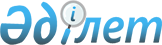 О внесении изменений в решение Алгинского районного маслихата от 20 ноября 2017 года № 128 "Об утверждении Правил управления бесхозяйными отходами, признанными решением суда поступившими в коммунальную собственность Алгинского района
					
			Утративший силу
			
			
		
					Решение Алгинского районного маслихата Актюбинской области от 18 сентября 2019 года № 296. Зарегистрировано Департаментом юстиции Актюбинской области 20 сентября 2019 года № 6384. Утратило силу - решением Алгинского районного маслихата Актюбинской области от 14 апреля 2021 года № 43
      Сноска. Утратило силу решением Алгинского районного маслихата Актюбинской области от 14.04.2021 № 43 (вводится в действие с 01.07.2021).
      В соответствии с подпунктом 3) статьи 19-1 Экологического кодекса Республики Казахстан от 9 января 2007 года и статьей 6 Законом Республики Казахстан от 23 января 2001 года "О местном государственном управлении и самоуправлении в Республике Казахстан", Алгинский районный маслихат РЕШИЛ: 
      1. Внести в решение Алгинского районного маслихата от 20 ноября 2017 года № 128 "Об утверждении Правил управления бесхозяйными отходами, признанными решением суда поступившими в коммунальную собственность Алгинского района" (зарегистрированное в реестре государственной регистрации нормативных правовых актов № 5719, опубликованное 11 декабря 2017 года в эталонном контрольном банке нормативных правовых актов Республики Казахстан в электронном виде) следующие изменения:
      преамбулу указанного решения изложить в следующей редакции:
      "В соответствии со статьей 6 Закона Республики Казахстан от 23 января 2001 года "О местном государственном управлении и самоуправлении в Республике Казахстан", подпунктом 3) статьи 19-1 Экологического кодекса Республики Казахстан от 9 января 2007 года, Алгинский районный маслихат РЕШИЛ:";
      в Правилах управления бесхозяйными отходами, признанными решением суда поступившими в коммунальную собственность по Алгинскому району, утвержденных указанным решением:
      пункт 6 изложить в следующей редакции: 
      "6. Учет, хранение, оценка, дальнейшее использование отходов осуществляется в соответствии с постановлением Правительства Республики Казахстан от 26 июля 2002 года № 833 "Некоторые вопросы учета, хранения, оценки и дальнейшего использования имущества, обращенного (поступившего) в собственность государства по отдельным основаниям.".
      2. Государственному учреждению "Аппарат Алгинского районного маслихата" в установленном законодательном порядке обеспечить:
      1) государственную регистрацию настоящего решения в Департаменте юстиции Актюбинской области;
      2) размещение настоящего решения на интернет-ресурсе Алгинского районного маслихата, после его официального опубликования.
      3. Настоящее решение вводится в действие со дня его первого официального опубликования.
					© 2012. РГП на ПХВ «Институт законодательства и правовой информации Республики Казахстан» Министерства юстиции Республики Казахстан
				
      Председатель сессии Алгинского районного маслихата 

А. Жиенбаев

      Секретарь Алгинского районного маслихата 

Б. Жумабаев
